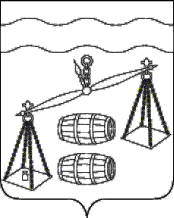 Сельская Дума сельского поселения«Деревня Верховая»Калужская область                                    РЕШЕНИЕот   26.04.2021 года                            		                                             №  51О внесении изменений в Решение Сельской Думы сельского поселения «Деревня Верховая» от 25.12.2020 № 26 «Об утверждении Положения о комиссии по соблюдению требований законодательства о противодействии коррупции и урегулированию конфликта интересов лицами, замещающими муниципальные должности в Сельской Думе сельского поселения «Деревня Верховая»В соответствии с Федеральным законом от 25.12.2008 N 273-ФЗ "О противодействии коррупции", Федеральным законом от 02.03.2007 N 25-ФЗ "О муниципальной службе в Российской Федерации", руководствуясь Уставом СП "Деревня Верховая", Сельская Дума сельского поселения "Деревня Верховая" РЕШИЛА:    1. Внести изменения в Решение Сельской Думы сельского поселения «Деревня Верховая» от  25.12.2020 № 26 «Об утверждении Положения о комиссии по соблюдению требований законодательства о противодействии коррупции и урегулированию конфликта интересов лицами, замещающими муниципальные должности в Сельской Думе сельского поселения «Деревня Верховая», изложив подпункт «б» пункта 12 Положения в новой редакции:«б) поступившее в Сельскую Думу сельского поселения «Деревня Верховая» заявление депутата представительного органа сельского поселения «Деревня Верховая» о невозможности выполнить требования Федерального закона от 07.05.2013 N 79-ФЗ "О запрете отдельным категориям лиц открывать и иметь счета (вклады), хранить наличные денежные средства и ценности в иностранных банках, расположенных за пределами территории Российской Федерации, владеть и (или) пользоваться иностранными финансовыми инструментами" (далее - Федеральный закон "О запрете отдельным категориям лиц открывать и иметь счета (вклады), хранить наличные денежные средства и ценности в иностранных банках, расположенных за пределами территории Российской Федерации, владеть и (или) пользоваться иностранными финансовыми инструментами") в связи с арестом, запретом распоряжения, наложенными компетентными органами иностранного государства в соответствии с законодательством данного иностранного государства, на территории которого находятся счета (вклады), осуществляется хранение наличных денежных средств и ценностей в иностранном банке и (или) имеются иностранные финансовые инструменты, или в связи с иными обстоятельствами, не зависящими от его воли или воли его супруги (супруга) и несовершеннолетних детей;»2. Настоящее Решение вступает в силу после обнародования и подлежит размещению на сайте муниципального района «Сухиничский район» в разделе «Поселения» в сети Интернет.3. Контроль за исполнением настоящего Решения возложить на администрацию сельского поселения «Деревня Верховая»Глава сельского поселения«Деревня Верховая»                                                        С.В. Макарова